Historia i społeczeństwo 3LOZadanie z 2.04.20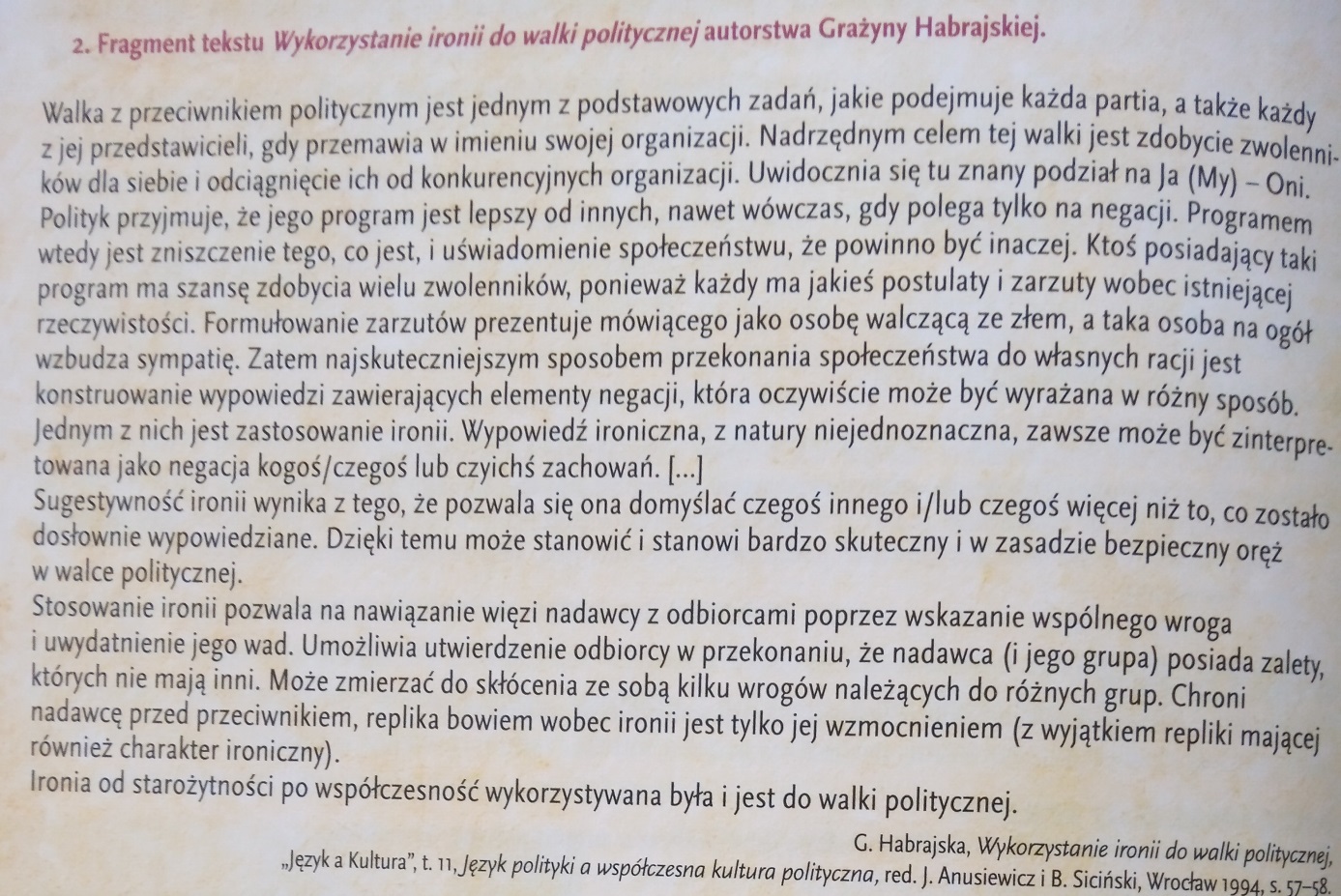 Wykorzystując analizę powyższego tekstu, wskaż dwa przykłady politycznej ironii  w trwającej obecnie kampanii prezydenckiej.  Proszę zacytować wypowiedź kandydata lub innego polityka  z podaniem źródła z Internetu oraz określić funkcję wskazanej ironii. Pracę proszę napisać na komputerze.Termin oddania:  6 kwietniaadres: bednarekkwarantanna@onet.pl